به نام خدااعضای مجمع مرکزی انجمنهای علمیدانشکده تربیتبدنی و علوم ورزشی دانشگاه گیلان30 اردیبهشت 1397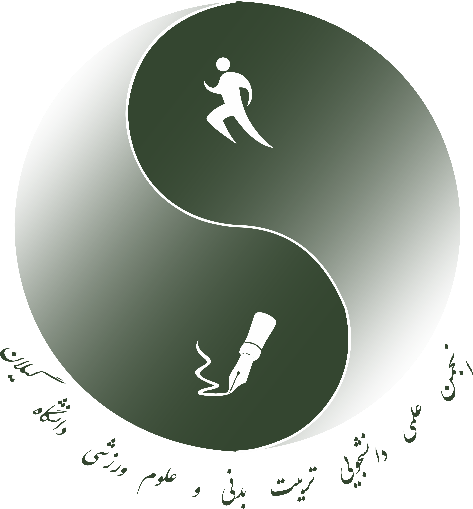 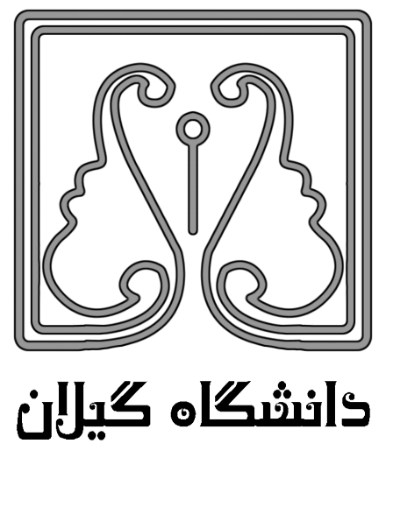 اعضای مجمع مرکزی انجمن علمی فیزیولوژی ورزشیخانم عارفه حسامی دبیر انجمن خانم دنیا دهش نایب دبیر انجمن دکتر حمید اراضی، عضو هیات علمی و دانشیار گروه فیزیولوژی ورزشی دانشکده تربیتبدنی و علوم ورزشی دانشگاه گیلان، استاد مشاور انجمن علمی فیزیولوژی ورزشی اعضای مجمع مرکزی انجمن علمی آسیبشناسی ورزشی و حرکات اصلاحیخانم مریم شهبازی دبیر انجمن خانم صدیقه قاسمزاده نایب دبیر انجمن دکتر پریسا صداقتی، عضو هیات علمی و استادیار گروه آسیبشناسی ورزشی و حرکات اصلاحی دانشکده تربیتبدنی و علوم ورزشی دانشگاه گیلان به عنوان استاد مشاور انجمن علمی آسیبشناسی و حرکات اصلاحی معرفی میگردد.اعضای مجمع مرکزی انجمن مدیریت ورزشیخانم ثریا آرخی دبیر انجمن خانم نیلوفر خیری نایب دبیر انجمن خانم دکتر مینا ملایی، عضو هیات علمی و استادیار گروه مدیریت ورزشی دانشکده تربیتبدنی و علوم ورزشی دانشگاه گیلان استاد مشاور انجمن علمی مدیریت ورزشی احمدرضا تدریسی، عضو انجمن علمی فیزیولوژی ورزشی به عنوان دبیرکل مجمع مرکزی دانشکده تربیتبدنی و علوم ورزشی دانشگاه گیلان ردیفنام و نام خانوادگیکد ملیشماره دانشجوییشماره تماسآدرس ایمیل1عارفه حسامی (دبیر)258111019895171034001209115521320Arefeh.h16@yahoo.com2علی شهبازی163014472195171027000909115432226Ali.shahbazi9592@gmail.com3سمیه قنبری258053674495171027001109357381138Som.ghanbari@gmail.com4 ویدا حسنپور001704564996171035000509104945687Cvrseven@gmail.com5مسعود اسماعیل پور292021885995171027100409390240844Masoudesmaeilpoor1993@gmail.com6احمدرضا تدریسی258067402095171027000309214271058ahmadrezatadrisi@gmail.com7الهام معتمدی582001853296171036001009114169344Elham71.motamedi@gmail.com8علی چکوسری258109772895171034007309305815006Pedram.chek77@gmail.com9دنیا دهش (نایب دبیر)258109817195171034000609366629230Donyadehesh1@gmail.comردیفنام و نام خانوادگیکد ملیشماره دانشجوییشماره تماسآدرس ایمیل1مریم شهبازی (دبیر)001750662194117102800209214919952Sunflower_0852@yahoo.com2فاطمه عباس زاده22102670489417102802309101090381-3فاطمه آرمان4980211968941710281030911776481823874.f.a@gmail.com4فاطمه زندیفرد22402075749417102801809375283981-5علی یداللهی04105010939417102800109378974455-6صدیقه قاسمزاده (نایب دبیر)304037714095171034009809103678415sedyghasemy@gmail.com7آرمان قاسمی258107268795171034100609302893887Armanghasemi77777@gmail.com8حمید ذوالقدر43108930749617103300060937563618094hamidzolghadr@gmail.com9ایوب قادریان292027680896171033001309146203472Ayub.ghaderyan1991@yahoo.comردیفنام و نام خانوادگیکد ملیشماره دانشجوییشماره تماسآدرس ایمیل1ثریا آرخی  (دبیر)22301788069417102901609333781096Tomai.kajsos@gmail.com2زهرا ملکی570964026395171024000809211341106Zahra.maleki6087@gmail.com3نیلوفر خیری (نایب دبیر)258070821995171024000509392028350Niloofar.kheiri.1@gmail.com4سعیده مهدیانی262024732295019482600209339238855Mahdiaani88@gmail.com5سهیلا حبیبپور516004817095171025100109389591164s.habibpour1993@gmail.com6امیر نوروزی16801970969417102903309037659272Mr.amir.norouzi@gmail.com7هنگامه عبادی267010414295171024000209012528711Ebadihengame137@gmail.com